Dear
        Sir, 
                I am Chandrakanta Giri, c/o- Ramkrishna Giri, a student of BA English  Hons. 1st year. I applied  for Scholarship to continue my studies because the financial condition of my family is very horrible. Your kind and helpful heart has response to my appeal and you granted me the scholarship. Thank you for sponsoring me. I am highly grateful to you.....
                                Thanking you                                        
                    Chandrakanta Giri
10/05/1510:55 AM (1 hour ago)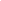 